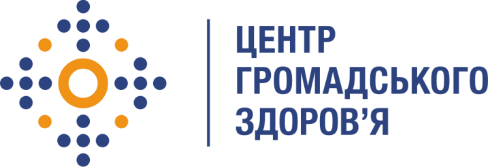 Державна установа 
«Центр громадського здоров’я Міністерства охорони здоров’я України» оголошує конкурс на відбір консультанта з технічної підтримки платформи дистанційного навчання Центрув рамках програми Глобального фонду Стійка відповідь на епідемії ВІЛ і ТБ в умовах війни та відновлення України».Назва позиції: Консультант з технічної підтримки платформи дистанційного навчання Центру.Рівень зайнятості: частковаІнформація щодо установи:Державна установа «Центр громадського здоров’я Міністерства охорони здоров’я України» (ЦГЗ) — санітарно-профілактичний заклад охорони здоров’я, головними завданнями якого є діяльність у галузі громадського здоров’я і забезпечення потреб населення шляхом здійснення епідеміологічного нагляду, виконання повноважень щодо захисту населення від інфекційних та неінфекційних захворювань, лабораторної діяльності, біологічної безпеки та біологічного захисту. ЦГЗ виконує функції головної установи Міністерства охорони здоров’я України у галузі громадського здоров’я та протидії небезпечним, особливо небезпечним, інфекційним та неінфекційним захворюванням, біологічного захисту та біологічної безпеки, імунопрофілактики, лабораторної діагностики інфекційних недуг, гігієнічних та мікробіологічних аспектів здоров’я людини, пов’язаних із довкіллям, національного координатора Міжнародних медико-санітарних правил, координації реагування на надзвичайні ситуації у секторі громадського здоров’я.Завдання:Забезпечення безперебійної роботи платформи дистанційного навчання Усунення помилок та внесення змін відповідно до запитів спеціалістів Центру та потреб дистанційного навчання Технічна підтримка платформи дистанційного навчання Підготовка звіту за результатами діяльності з описом наданих послуг.Вимоги до професійної компетентності:Вища освітаЗнання  інформаційних технологійДосвід розробки модулів для платформ на базі Open edXДосвід розробки програмного забезпеченняДосвід технічної підтримки онлайн платформВідмінне знання української мови Резюме мають бути надіслані електронною поштою на електронну адресу: vacancies@phc.org.ua. В темі листа, будь ласка, зазначте: «104-2024 Консультант з технічної підтримки платформи дистанційних курсів Центру». Термін подання документів – до 14 лютого 2024 року, реєстрація документів 
завершується о 18:00.За результатами відбору резюме успішні кандидати будуть запрошені до участі у співбесіді. У зв’язку з великою кількістю заявок, ми будемо контактувати лише з кандидатами, запрошеними на співбесіду. Умови завдання та контракту можуть бути докладніше обговорені під час співбесіди.Державна установа «Центр громадського здоров’я Міністерства охорони здоров’я України»  залишає за собою право повторно розмістити оголошення про вакансію, скасувати конкурс на заміщення вакансії, запропонувати посаду зі зміненими обов’язками чи з іншою тривалістю контракту.